Bavlnené tričko Heavy krát.rukáv čierneCena: 61,-kč bez DPH + 11,-Kč logo dvojfarebnéMikina čierna 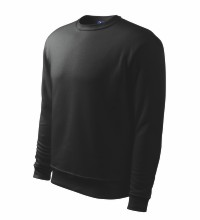 Cena: 165,-Kč bez DPH + 11,-Kč logo dvojfarebnéSandál ARMEN S1 ESD - plast.špičkapracovná obuv ( sandál ) ESD s plastovou špičkou, zvršok: lícová hovadzinová useň v hrúbke 2,0 - 2,2 mm zvyšujúca odolnosť a životnosť, podšívka: Cambrelle, priedyšná s výbornou absorpciou a desorpciou potu, stielka: Holtex, netkaná textília s vynikáj.priedyšnosťou, tužinka: kompozitová, podošva: tranzit dvojhustotná polyurethan, veľkosti: 36-48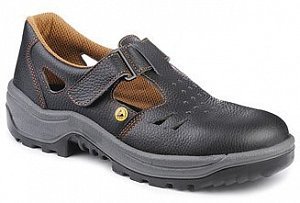 Cena:  610,-Kč bez DPH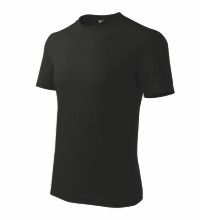 